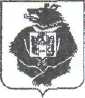 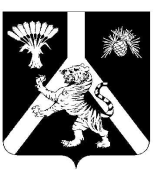 СХОД ГРАЖДАННАУМОВСКОГО СЕЛЬСКОГО ПОСЕЛЕНИЯХабаровского муниципального районаХабаровского краяРЕШЕНИЕ_28.12.2020__ № ___13               с. НаумовкаОб определении территории для осуществления территориального общественного самоуправления	В соответствии с Федеральным законом  от 06.10.2003г. № 131_ФЗ " об общих принципах организации местного самоуправления  в Российской  Федерации", решением Схода граждан  от 28.12.2020№  " Об утверждении Положения о порядке организации и осуществления территориального  общественного самоуправления в Наумовского сельского поселения". Уставом  Наумовского сельского поселения , рассмотрев обращение  граждан Схода граждан Наумовского сельского поселения Хабаровского  муниципального района Хабаровского края.РЕШИЛ:	1. Определить территории для ТОС( территориального общественного самоуправления " Пчёлка";	- В границах пределах  улиц Центральная с № 1 по № 35, ул. Новая с № 2 по № 4, ул. Гаражная  с №5 по №7		2.  Опубликовать настоящее решение  в " Информационном бюллетени" и на  официальном сайте  администрации  Наумовского сельского поселения Хабаровского муниципального района.	3.  Настоящее решение вступает в силу со дня его официального опубликования.Председатель схода граждан                                                       Л.В. ЗибницкаяГлава сельского поселения 	         Л.В. Зибницкая